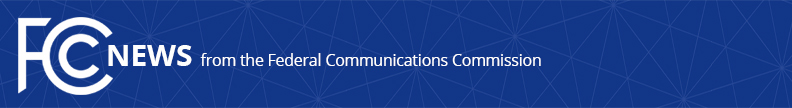 Media Contact: Tina Pelkey, (202) 418-0536tina.pelkey@fcc.govFor Immediate ReleaseCHAIRMAN PAI ANNOUNCES TATEL TO SERVE AS 
ACTING GENERAL COUNSEL-- WASHINGTON, August 14, 2017—Federal Communications Commission Chairman Ajit Pai today announced that Jennifer Tatel will serve as the agency’s Acting General Counsel.“Jennifer is known for her legal acumen, FCC expertise, and careful judgment—qualities that have served the Commission well as she has assumed various leadership positions,” said Chairman Pai.  “I thank her for agreeing to take on this new role and am confident that with her appointment, the Office of General Counsel is in good hands.”Since 2011, Tatel has worked in the Office of General Counsel, most recently as chief of staff and deputy general counsel.  Prior to joining the Office of General Counsel, Tatel served as legal advisor to Commissioner Meredith Attwell Baker, advising the Commissioner on media and consumer protection issues.  She began her FCC career as chief of the Media Bureau’s Industry Analysis Division.  Tatel received a J.D. from The George Washington University Law School, an M.S. from Columbia University, and a B.S. from the University of Illinois.The Office of General Counsel serves as the chief legal advisor to the Commission and its various bureaus and offices.  The Office of General Counsel also represents the Commission in litigation, recommends decisions in adjudicatory matters before the Commission, assists the Commission in its decision-making capacity, and performs a variety of legal functions regarding internal and other administrative matters. ###

Office of Media Relations: (202) 418-0500ASL Videophone: 1-844-432-2275Twitter: @FCCwww.fcc.gov/office-media-relationsThis is an unofficial announcement of Commission action.  Release of the full text of a Commission order constitutes official action.  See MCI v. FCC, 515 F.2d 385 (D.C. Cir. 1974).